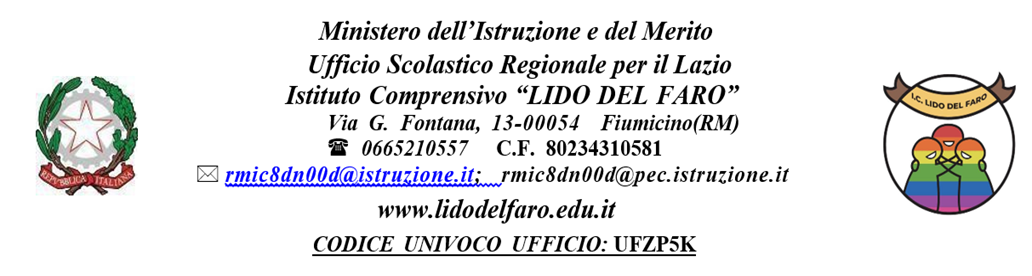 Allegato 4)								Ai Genitori degli alunni della Classe/Sezione										Plesso ………Oggetto: 	Proposta visita guidata a … il …..		Plesso ………………….. Classe …………….		Adesione - Autorizzazione alla partecipazioneIl Consiglio di classe della ………………. ha deliberato di effettuare la seguente visita guidata: DOCENTE REFERENTE: ..........Il costo indicato è solo ipotizzato in quanto calcolato su tutti gli alunni iscritti, ma, naturalmente, dipenderà dal risultato dei costi della successiva indagine di mercato e dal numero degli effettivi partecipanti.Per poter procedere ai successivi adempimenti amministrativi, si chiede di sottoscrivere l’autorizzazione in calce alla presente, che autorizza ed impegna alla partecipazione del proprio/a figlio/a.E’ superfluo sottolineare l’importanza di un’adesione consapevole in quanto dal numero dei partecipanti deriva sia la possibilità di realizzare il viaggio (almeno il 75% rispetto agli iscritti) che l’entità del costo dello stesso. Regole di comportamentoGli alunni durante le uscite didattiche dovranno mantenere un comportamento sempre corretto nei confronti dei loro compagni, degli insegnanti, del personale addetto ai servizi turistici ed anche rispettoso delle attrezzature alberghiere, dei mezzi di trasporto messi a loro disposizione, dell’ambiente e del patrimonio storico – artistico.Il risarcimento di eventuali danni materiali provocati dagli studenti sarà comunque a loro carico.Nel caso di mancanze gravi o reiterate il docente referente del viaggio, d’intesa con gli altri docenti accompagnatori e con il Dirigente scolastico, disporrà il rientro anticipato in sede degli alunni responsabili, previa comunicazione alle famiglie e a spese delle stesse.Eventuali episodi d’indisciplina segnalati nella relazione finale dei docenti accompagnatori avranno conseguenze disciplinari.Il tagliando dovrà essere riconsegnato con le modalità indicate al docente referente entro il ………………I tempi per il successivo versamento della quota del viaggio, da effettuare tramite l’applicativo PagoPA, verranno comunicati in seguito. Solo in caso di mancata partecipazione per motivi di salute o altre gravi emergenze debitamente documentate, verrà rimborsato parte della somma versata, compatibilmente con le indicazioni dell’agenzia di viaggi che offre il servizio.I  partecipanti dovranno essere provvisti di valido documento di identità se richiesto-----------------------------------------------------------------------------------------------------------------------------I sottoscritti genitori …………………………………………………………………………………………..dell’alunno ………………………. della classe …………. Del Plesso ……………………………SI IMPEGNANOa far partecipare il proprio/a figlio/a all’uscita didattica prevista per ……………….AUTORIZZANOpertanto il proprio/a figlio/a ……………………………… a prendere parte all’iniziativa.								Firma dei Genitori								……………………………………..								……………………………………...Fanno presente che il proprio/a figlio/a è sottoposto a terapia farmacologica Sarà cura della stessa famiglia mettere a disposizione della scuola, per il viaggio, il farmaco da somministrare. (allegare piano terapeutico se non già acquisito agli atti dalla scuola).								Firma dei Genitori								……………………………………..								……………………………………...destinazioneDurata gg. periodo indicativoaltre classi partecipantiTotale alunni classe/icosto TOTALEipotizzatocosto UNITARIOipotizzato